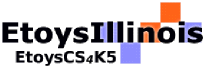 Grade KindergartenPainting and Painting and PaintingGrade KindergartenPainting and Painting and PaintingDescription:Students will:Learn to open the paint palette and experiment with the colors and tools.Paint with all six brush sizes and the matching erasers.Use the paint bucket tool.Experiment with the Clear button.Paint lines, shapes, colors, pictures, numbers, letters, and words.Project View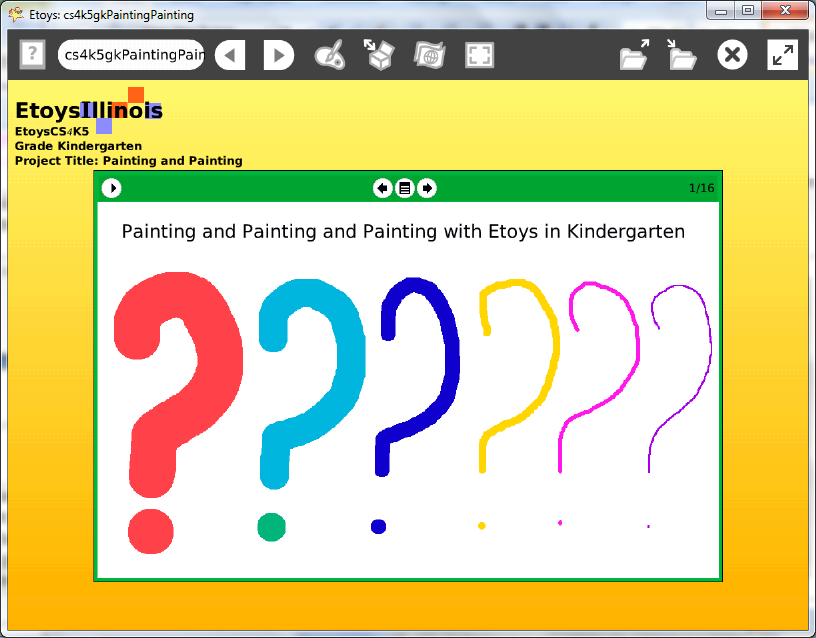 Subject:Art, Math, Language ArtsEtoys Quick GuidesClick the question mark in Etoys to open the set of interactive tutorials for basic tools and techniques. 	Vocabulary:colors, shapes, circles, lines, rectangles, triangles, squares, numbers, letters, how many, what color, what size, biggest, smallest, top row, bottom row, right, middle, left, counting, numbers, lettersLesson 1:Paint Tools: BrushesPaint Tools: Color PalettePaint Tools: Paint BucketThese projects introduce paint palette tools. Use the activities to support student learning in current classroom topics. Show students how to open Etoys from the desktop and click on Make a Project. Give students time to use the paints to play, experiment, and explore the possibilities of these tool and projects and ideas that occur to them.The sixteen suggested activities in this project do not begin to exhaust the many ways paint tools can be used for enjoyment and for learning. Use the activities to support student learning in current classroom topics. For example, use the paint tools to “paint four blue circles near the right side of the screen” asks students to apply knowledge about counting, colors, and location. Two students working together can give each other similar directions to develop speaking and listening skills.Students will become familiar with Etoys and the paint tools. They need not save these early projects. Introduce keeping projects when students know the letters of their name and can find them on the keyboard.Standards:Common Core StandardsMathematics: K.CC 1,2,3,5; K.G5Language Arts: SL.K.1Bloom’s Taxonomy/Cognitive Domain:Knowledge: describes, knows, names, selects, statesApplication: demonstrates, produces, usesAnalysis: analyzes, compares, distinguishes, selects, separatesNETS  1. a, b2. a, b4. a, b Resources:Etoys Help Quick Guides: always available in Etoys. Open Etoys and click the question mark to open a set of interactive tutorials of basic tools and techniques.www.etoysillinois.org  projects, lesson plans, software downloadwww.mste.Illinois.org more math, science, and technology resourceswww.corestandards.org Common Core Standards 	www.squeakland.org software and Etoys projects www.nctm.org Standards and Focal Points for each grade khJanuary 2011